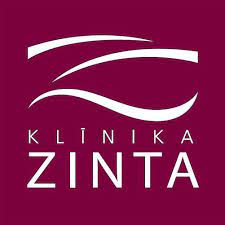 Rekomendācijas pēc zoba ekstrakcijas.Ekstrakcijas dienā:Stipri neskalot mutes dobumu. Ir svarīgi lai brūces vietā netiktu aizskalots pirmajās 24 stundās izveidojies asins receklis;Uzturā nelietot karstus ēdienus un dzērienus;Pie ekstrakcijas vietas turēt vēsumu (maksimālais ilgums 15 min) vairākas reizes dienā. Aukstuma aplikācijas svarīgākās ir procedūras dienā;Lietot nozīmētos pretsāpju medikamentus (“Ibumetin 400 mg”, “Ibustar”, “Nimesil”, “Dolmen”, vai citus ārsta ieteiktos medikamentus);Zobus tīrīt;Izvairīties no smēķēšanas pirmajā pēcoperācijas dienā.Sākot no otrās pēcekstrakcijas dienas:Skalot mutes dobumu ar sālsūdeni (1 tējkarote sāls uz glāzi ūdens), kumelīšu tējas novārījumu;Pretsāpju medikamentus lietot tikai vajadzības gadījumā;Lielākās sāpes ir 24-48 stundas pēc zoba izņemšanas;Lielākais pietūkums ir  48-72 stundas pēc zoba izņemšanas;Ja nozīmētas antibiotikas, nepieciešams iziet pilnu to kursu;Ja uzliktas šuves, tās jāizņem ~ 2 nedēļas pēc zoba ekstrakcijas.